PROGETTO MA.R.E. – FINANZIATO DAL PO INTERREG ITALIA – FRANCIA MARITTIMO 2014 – 2020 CUP J45G19000040006 Attività promossa da REGIONE TOSCANA la cui realizzazione è stata affidata a RETE PENTAAVVISO DI SELEZIONE PER L’EROGAZIONE DEL CORSO BREVE –TECNICO DELLA PROGETTAZIONE NAUTICA ESECUTIVAIl progetto esecutivo di un grande yacht è il risultato di un insieme di parti ingegneristiche che richiedono un lavoro di integrazione, verifiche e messe a punto continue su lavori realizzati da studi di progettazione e disegno tecnico esterni al cantiere. Il lavoro di progettazione esecutiva è essenziale per la messa in produzione dello yacht e richiede la messa a punto di istruzioni tecniche dettagliate e verifiche di congruità finali che difficilmente possono essere centralizzate all'interno del cantiere capofila senza competenze tecniche di ingegneria sistemica.OBIETTIVI DEL CORSOFormare una figura tecnica di interfaccia tra responsabile del cantiere, Project manager e progettisti esterni in grado di sistematizzare le componenti progettuali in un unico progetto esecutivo completo e integrato dalle informazioni tecniche condivise con i subfornitori.REQUISITI DI ACCESSO E DESTINATARIEssere cittadino europeo o di paesi terzi in presenza di regolare permesso di soggiorno (in caso di stranieri livello di conoscenza della lingua italiana almeno A2) residenti o domiciliati nell’area del programma (Toscana, Liguria, Sardegna , Corsica, PACA) Laurea in ingegneria Diploma di disegnatore tecnico, nautico, o di ragioneria, o esperienza lavorativa comprovata nell’ambito di riferimento.I destinatari potranno appartenere a queste categorie:giovani disoccupati laureati in discipline tecniche o diplomati con conoscenze di progettazione e disegno tecnicolavoratori già operanti nell’ambito del settoreIl corso verrà attivato per un minimo di 10 destinatari. L’organizzazione del corso si riserva di effettuare una selezione degli aspiranti partecipanti attraverso una valutazione dei curricula pervenuti.SBOCCHI OCCUPAZIONALILa figura in uscita dal corso trova possibile occupazione nelle aziende della cantieristica o in studi di progettazione.MODALITA’ DI SVOLGIMENTOIl corso, di 190 ore in lingua italiana, si svolgerà prevalentemente in modalità FAD secondo il seguente piano formativoUF1 La progettazione navale e nautica, scenari e trend evolutivi 16UF2 Il progetto di un superyacht: il percorso di progetto 24 oreUF3 La progettazione strutturale dello scafo 20 oreUF4 La progettazione impiantistica, pipeline e cablaggi 32UF5 La modellazione 3D 20 oreUF6 Progettazione degli assemblaggi esterni e interni 20 oreUF7 Le istruzioni tecniche e le normative internazionali 20 ore UF8 Il progetto esecutivo finale 30 ore UF9 Workshop tecnici 8 oreESAME FINALEAl termine del corso, previo superamento dell’esame finale, verrà rilasciato un attestato di frequenza da parte dell’ente organizzatore del corso, RETE PENTA – Distretto tecnologico della nautica e portualità toscana.Si potrà accedere all’esame e quindi conseguire il titolo con una frequenza pari ad almeno il 70% delle ore totali del percorso formativo. PRESENTAZIONE DELLE RICHIESTE DI PARTECIPAZIONE:Dal giorno 24/11/2021 fino alle ore 13,00 del giorno 15/12/2021 con invio della documentazione per mail alla seguente casella di posta elettronica: segreteria@pentanetwork.it E’ responsabilità del candidato accertarsi che l’ufficio abbia ricevuto la mail.Documentazione da presentare:- domanda di iscrizione- copia del documento di identità- cv aggiornato- copia del diploma di scuola superiore – documentazione di comprovata esperienza lavorativa nel settoreLe richieste saranno ammesse in ordine cronologico di presentazione. In caso di domande eccedenti i posti disponibili sarà valutata la possibilità di duplicazione dei corsi e/o l’effettuazione di una selezione.IL CORSO E’ COMPLETAMENTE GRATUITO PER GLI UTENTI E FINANZIATO DAL PROGETTO MARETutti i dati raccolti in occasione dell’espletamento del presente avviso saranno trattati da RETE PENTA, per i propri fini istituzionali, nel rispetto della normativa comunitaria, nazionale e regionale vigente nonché del D.Lgs. n. 196/03 “Codice in materia di protezione dei dati personali” e   d.lgs 101/2018 e Reg. UE 2016/679.I dati personali forniti dai candidati, obbligatori per le finalità connesse all’espletamento della selezione, saranno trattati sia con mezzi informatici che cartacei da RETE PENTA in conformità alle disposizioni contenute nella legge medesima ed esclusivamente per la gestione della procedura comparativa di cui al presente avviso e di tutte le attività successive all’eventuale prosecuzione del rapporto.Per informazioni:Ilaria Piccini al 0584 389731 dal lunedì al venerdì 09.00-13-00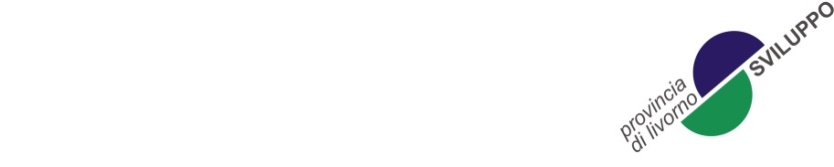 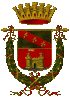 